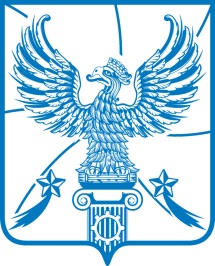 АДМИНИСТРАЦИЯМУНИЦИПАЛЬНОГО ОБРАЗОВАНИЯГОРОДСКОЙ ОКРУГ ЛЮБЕРЦЫ
МОСКОВСКОЙ ОБЛАСТИПОСТАНОВЛЕНИЕ26.09.2017                                                                                                  № 1401-ПАг. ЛюберцыО результатах публичных слушаний по рассмотрениюпроекта планировки и проекта межевания территории в целях размещения многоэтажной жилой застройки по адресу: Московская область, городской округ Люберцы, г. Люберцы, район Красная Горка, микрорайон № 12.В соответствии с Градостроительным кодексом Российской Федерации, Федеральным законом от 29.12.2004 № 191-ФЗ  «О введении в действие Градостроительного кодекса Российской Федерации», Федеральным законом от 06.10.2003 № 131-ФЗ «Об общих принципах организации местного самоуправления в Российской Федерации», Решением Совета депутатов городского округа Люберцы от 07.06.2017 № 52/7 «О вопросах правопреемства», Уставом городского округа Люберцы Московской области, Положением о порядке организации и проведения публичных слушаний в муниципальном образовании городской округ Люберцы Московской области, утвержденным Решением Совета депутатов городского округа Люберцы от 30.03.2017  №  8/1, Распоряжением Главы городского округа Люберцы от 21.06.2017 № 1-РГ «О наделении полномочиями Первого заместителя Главы администрации», протоколом от 21.09.2017 публичных слушаний по рассмотрению проекта планировки и проекта межевания территории по адресу: Московская область, городской округ Люберцы, г. Люберцы, район Красная Горка, микрорайон  № 12, постановляю:1.  Признать публичные слушания по рассмотрению проекта планировки и проекта межевания территории по адресу: Московская область, городской округ Люберцы, г. Люберцы, район Красная Горка, микрорайон № 12, состоявшимися.2. Утвердить Заключение о результатах публичных слушаний,  указанных в    п. 1 настоящего Постановления (прилагается).3. Управлению архитектуры (Пантелеев Ю.Н.) направить протокол и заключение о результатах публичных слушаний в Главное управление архитектуры и градостроительства Московской области для дальнейшего согласования проекта планировки и проекта межевания территории в установленном порядке.4. Управлению делами администрации (Акаевич В.Г.) опубликовать настоящее Постановление в средствах массовой информации и разместить на официальном сайте администрации городского округа Люберцы в сети «Интернет».5. Контроль за исполнением настоящего Постановления возложить на заместителя Главы администрации Таневского С.А.Первый заместитель Главы администрации	                                 	                           И.Г. НазарьеваУТВЕРЖДЕНО                                                                                                           Постановлением  администрациигородского округа Люберцы от   26.09.2017      № 1401-ПАЗАКЛЮЧЕНИЕ о результатах публичных слушаний по рассмотрениюпроекта планировки и проекта межевания территории в целях размещения многоэтажной жилой застройки по адресу: Московская область, городской округ Люберцы, г. Люберцы, район Красная Горка, микрорайон № 12.Дата проведения публичных слушаний: 21 сентября 2017 года.Время проведения публичных слушаний: 17 часов 00 минут.Место проведения публичных слушаний: Московская область, г. Люберцы, Октябрьский проспект, дом 200 (ММУК «Люберецкий районный дворец культуры»).Информация о времени и месте проведения публичных слушаний размещена в официальном органе печати «Люберецкая газета» (№ 26 от 25 августа 2017г.) и в приложении к газете «Люберецкая панорама» - «Вестник официальных документов» (№30 от 24 августа 2017г.), а также на сайте администрации городского округа Люберцы, (в разделе «Нормативные документы – Постановления Главы района и постановления администрации района»).Присутствовали:Председатель – С.А. Таневский – заместитель Главы администрации городского округа Люберцы;Заместитель председателя – Ю.Н. Пантелеев – начальник управления архитектуры администрации городского округа Люберцы;Члены комиссии:И.Н. Кувшинов – начальник территориального отдела Главархитектуры Московской области городских округов Люберцы, Котельники, Дзержинский (по согласованию);Р.Р. Адигамов – начальник правового управления администрации городского округа Люберцы;Секретарь  – И.М. Воробьева – ведущий архитектор управления архитектуры администрации городского округа Люберцы.Представители от застройщика:Стребелева Елена Александровна – главный архитектор проекта;Кравчук Наталья Александровна – начальник отдела контроля и управления проектной документацией;Соловьев Сергей Александрович – начальник отдела исходно-разрешительной документации;Петухова Юлия Адиковна – заместитель начальника управления исходно-разрешительной документации.Жители г.Люберцы (ориентировочно 200 человек).До начала проведения публичных слушаний в Комиссию по проведению публичных слушаний, поступило 150 обращений граждан в поддержку рассматриваемого проекта.Председатель Комиссии – Таневский С.А. огласил повестку дня, представил присутствующих и обозначил регламент проведения публичных слушаний.Обсуждалось: рассмотрение проекта планировки и проекта межевания территории в целях размещения многоэтажной жилой застройки по адресу: Московская область, городской округ Люберцы, г. Люберцы, район Красная Горка, микрорайон №12.В ходе публичных слушаний был продемонстрирован видеоматериал, содержащий полную информацию о проекте планировки и проекте межевания территории. Представленный проект планировки и проект межевания территории площадью около 40 га, предусматривает размещение комплексной жилой застройки в северо-западной части г. Люберцы. На сегодняшний день на рассматриваемой территории ведется строительство четырех корпусов, а три корпуса уже введены в эксплуатацию. Проектом планировки и проектом межевания территории предусматривается создание зоны многоквартирной жилой застройки площадью квартир 291 380 кв. м, зон размещения социальных объектов, общественно-деловой зоны со строительством многофункционального торгово-офисного комплекса общей площадью 75 000 кв. метров. А также зоны размещения объектов транспортного, коммунального и инженерно-технического обеспечения. В зоне жилой застройки будут построены жилые дома  этажностью не более 25 этажей, при этом все первые этажи  - нежилого назначения и предназначены для разрешения объектов социально-бытового и культурного назначения.  Планируемый срок завершения строительства – 2023 год.Вопрос обеспеченности территории социальной инфраструктуры будет решен за счет строительства воспитательно-образовательного комплекса, состоящего из школы на 1500 мест и дошкольного образовательного учреждения на 350 мест, а также отдельно стоящих дошкольных образовательных учреждений на 300 и 250 мест, пристройки к существующей школе на 650 мест.Будет возведена поликлиника, рассчитанная на 300 посещений в смену. В рамках реализации данного проекта инвестором будет осуществлено финансирование строительства стационаров в городском округе Люберцы на 200 койко-мест.В целях улучшения экологической ситуации и создания комфортных условий для жителей Подмосковья к концу 2018 года на месте бывшего полигона ТБО «Некрасовка»  появится благоустроенная парковая зона отдыха площадью 17 га. Для улучшения транспортной доступности для жителей района предусмотрено строительство магистральной улицы районного значения с проезжей частью на 4 полосы движения, улиц местного значения и организация внутри дворовых проездов, подъездов и пожарных тротуаров.Утверждённой схемой транспортного обслуживания Московской области намечено прохождение линии рельсового скоростного пассажирского транспорта «Москва-Люберцы-Москва» по рассматриваемой территории.Особое внимание в проекте уделено организации парковочного пространства. В общей сложности для жителей будет обеспечено около 10 000 машино-мест за счет плоскостных парковок и строительства многоярусных.Утверждение проекта планировки не влечет изъятие участков под гаражами - реализация в части строительства на данных территориях возможна только по инициативе собственников, либо при условии добровольной продажи/сдачи в аренду земли застройщику на условиях их владельцев. Председателем Комиссии отмечено, что все поступившие по существу вопроса предложения занесены в протокол публичных слушаний, который будет передан в территориальное управление Главархитектуры Московской области для учёта в дальнейшей работе над представленным проектом планировки и проектом межевания территории.Кроме того, в ходе публичных слушаний обсуждались вопросы, не относящиеся к теме публичных слушаний в части инженерного, социального и транспортного обеспечения мкр. №12. По результатам обсуждения было принято решение:     1. Публичные слушания по рассмотрению проекта планировки и проекта межевания территории в целях размещения многоэтажной жилой застройки по адресу: Московская область, городской округ Люберцы, г. Люберцы, район Красная Горка, микрорайон № 12, считать состоявшимися.2. Опубликовать настоящее Заключение в средствах массовой информации и разместить на официальном сайте администрации  городского округа Люберцы в сети «Интернет».